Who is your audience?What is the cause that you are gaining support for? _____________________________Task 1: Circle, highlight, or shade the characteristics that you think fit your audience and are relevant for your blog post.Task 2: Add three more audience categories that would also be relevant for the audience of your blog post.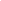 This resource is available online at ncce.io/med1-3-w. Resources are updated regularly — please check that you are using the latest version.This resource is licensed under the Open Government Licence, version 3. For more information on this licence, see ncce.io/ogl.